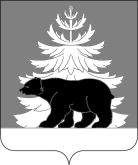 Контрольно – счетная палата Зиминского районного муниципальногообразования                                                                                             УТВЕРЖДАЮ   Председатель Контрольно-                                                                                                                  счетной палатыЕ.В.Шульгина                                                                                                                   Приказ от 16.12. 2022 г. № 37                                     Заключение  № 01-10/36по результатам проведения экспертно-аналитического мероприятия проекта постановления администрации Батаминского муниципального образования О внесении изменений в муниципальную программу Об утверждении муниципальной программы «Развитие физической культуры и спорта в Батаминском муниципальном образовании» на 2019-2023 годы, утвержденную постановлением администрации Батаминского муниципального образования от 05.02.2019г. № 5.16 декабря  2022 г.	   г. ЗимаОснование для проведения экспертно-аналитического мероприятия:Настоящее экспертно-аналитическое заключение подготовлено Контрольно- счётной палатой Зиминского районного муниципального образования (далее – КСП района) в соответствии с требованиями ст.157 Бюджетного кодекса Российской Федерации; п. 7 ч. 2 ст. 9 Федерального закона от 07.02.2011г. № 6-ФЗ «Об общих принципах организации и деятельности контрольно-счетных органов субъектов Российской Федерации и муниципальных образований», Соглашением о передаче полномочий по осуществлению внешнего муниципального финансового контроля»,  распоряжением председателя КСП района от 13.12.2022 г. № 01-22/35 «О проведении экспертно-аналитического мероприятия». Предмет экспертно-аналитического мероприятия:-Проект постановления администрации Батаминского муниципального образования «О внесении изменений в постановление администрации Батаминского муниципального образования «Об утверждении муниципальной программы «Развитие физической культуры и спорта в Батаминском муниципальном образовании» на 2019-2023 годы утвержденную постановлением администрации Батаминского муниципального образования от 05.02.2019г. № 5 (с изм. от 13.09.2019 №69, от 22.10.2020 г.№64,от 01.11.2022 № 74,от 30.12.2020 № 86, от 06.08.2021 № 57, от 30.12.2021 № 94,от 04.02.2022 № 13)Цель экспертно - аналитического мероприятия:анализ правомерности и обоснованности предлагаемых изменений в муниципальную программу Батаминского муниципального образования Об утверждении муниципальной программы «Об утверждении муниципальной программы «Развитие физической культуры и спорта в Батаминском муниципальном образовании» на 2019-2023 годы(далее-Программа);Перечень вопросов экспертно-аналитического мероприятия:    проверка соблюдения нормативных правовых актов Российской Федерации при внесении изменений в муниципальную программу, в том числе проверка соблюдения требований ст. 179 Бюджетного кодекса Российской Федерации (далее -БК РФ);-  проверка корректности предлагаемых изменений в муниципальную программу;-   согласованность изменений финансирования, программных мероприятий, целевых (индикативных) показателей и ожидаемых результатов;  соответствие цели Программы приоритетам государственной политики, целевым ориентирам стратегических программ социально-экономического развития Российской Федерации, Иркутской области, Зиминского районного муниципального образования, Батаминского муниципального образования, полномочиям и сферам ответственности.Срок начала и окончания проведения экспертно - аналитического мероприятия: с 13.12.2022 г. по 16.12.2022 г.Исполнитель экспертно-аналитического мероприятия:Председатель КСП района Е.В.ШульгинаВ КСП района для проведения экспертизы поступили следующие документы:Проект постановления администрации Батаминского муниципального образования О внесении изменений в постановление администрации Батаминского муниципального образования Об утверждении муниципальной программы «Об утверждении муниципальной программы «Развитие физической культуры и спорта в Батаминском муниципальном образовании» на 2019-2023 годы (далее – Проект постановления).В ходе проведения экспертно -аналитического мероприятия установлено:Проект постановления представлен на экспертизу в КСП района 12.12.2022 года с сопроводительным письмом от 12.12.2022 года №1252. КСП района отмечает, что первоначально и с учетом ранее внесенных изменений Проект программы и изменения в нее изменений Об утверждении муниципальной программы «Об утверждении муниципальной программы «Развитие физической культуры и спорта в Батаминском муниципальном образовании» на 2019-2023 годы администрацией Батаминского муниципального образования на экспертизу в КСП района не        предоставлялись.                     Ответственным исполнителем и участником муниципальной программы является администрация Батаминского муниципального образованияЦель (цели) муниципальной программы Обеспечение условий для эффективной организации физической культуры и спорта для всестороннего физического и духовного развития населения;-укрепление здоровья и профилактика заболеваний; -рациональное проведение досуга , адаптация к условиям современной жизни;Формирование потребности в регулярных занятиях физической культурой и спортом. Задачи Программы и мероприятия, направленные на их решение соответствуют бюджетным полномочиям муниципального образования, предусмотренным ст. 9 БК РФ и относятся к вопросам местного значения сельского поселения согласно ст. 14 п.1 п.п.14 Федерального закона от 06.10.2003 № 131-ФЗ «Об общих принципах организации местного самоуправления в Российской Федерации» и Уставу Батаминского муниципального образования.Проанализировав Проект постановления в преамбулу проекта постановления добавить ссылку на следующие нормативные правовые акты – ст. 179 БК РФ и Порядок принятия решений о разработки муниципальных программ Батаминского муниципального образования, их формирования и реализации, утвержденный постановлением администрации Батаминского муниципального образования от   10.09.2014 №59.       По тексту Постановления Слова «Решения Думы Батаминского муниципального образования от 24 декабря 2020 года № 116 «Об утверждении бюджета Батаминского муниципального образования на 2021 год и плановый период 2022 и 2023 годов»» -исключить.В нарушении пункта 2.5 Порядка принятия решений о разработки муниципальных программ Батаминского муниципального образования, их формирования и реализации, утвержденный постановлением администрации Батаминского муниципального образования от   10.09.2014 №49.С проектом не представлены      1.Пояснительная записка с обоснованием необходимости его принятия, включающая развернутую характеристику проекта Программы, его целей, основных положений, а также прогноз социально-экономических и иных последствий его принятия;         2. Перечень нормативных правовых актов, подлежащих признанию утратившими силу, изменению, приостановлению, дополнению или принятию в связи с принятием проекта Программы (в случае необходимости принятия таковых).          Проектом изменений планируется уменьшить объём финансирования муниципальной программы в 2022 году на 4,032 тыс. рублей за счёт средств местного бюджета.          Проектом постановления предлагается паспорт муниципальной Программы изложить в новой редакции.            В связи с тем, что в паспорте муниципальной Программы изменяется только строка объемы и источники финансирования, следует внести изменения только в объемы и источники финансирования и изложить в следующей редакции:       Раздел 4, Сроки реализации и ресурсное обеспечение муниципальной программы, в Таблице 1 Распределение объема финансирования муниципальной программы по источникам финансирования и годам по строке местный бюджет столбец 2022 год сумму «7,00 тыс.руб.», следует заменить на сумму «2,968 тыс.руб.» В таблице 1 объемы финансирования следует указать до трех знаков после запятой.       Проектом постановления вносятся изменения в Приложение №2 муниципальной Программы в новой редакции. Объемы финансирования   по строке итого с суммы 92,000 тыс.руб. корректируются в сторону уменьшения на 4,032 тыс.руб. и составят 87,968 тыс.руб.      В приложении №2 в таблице объемы финансирования числовые значения указать до трех знаков после запятой, и дополнить источником внебюджетные средства.      Внесение изменений в муниципальную программу последует необходимость внести изменение в бюджет Батаминского муниципального образования на 2022 год и плановый период 2023 и 2024 годов, утвержденный решением Думы Батаминского муниципального образования от 27.12.2021 №168 (с изменениями и дополнениями) По итогам финансово – экономической экспертизы Проекта постановления администрации Батаминского муниципального образования об утверждении муниципальной программы О внесении изменений в муниципальную программу «Об утверждении муниципальной программы Батаминского муниципального образования Развитие физической культуры и спорта в Батаминском муниципальном образовании» на 2019-2023 годы Проект постановления соответствует компетенции и полномочиям органов местного самоуправления Батаминского муниципального образования и может быть утвержден с учетом устранения замечаний.Председатель КСП района                         Е.В.ШульгинаОбъемы и источники финансирования ПрограммыФинансирование мероприятий осуществляется за счет средств бюджета Батаминского муниципального образования и внебюджетных средств. Общий объем финансирования муниципальной программы 87,968 тыс.рублей, в том числеМестный бюджет-2019 год-5,000 тыс. руб.;-2020год-0,000 тыс. руб.;-2021год-0,000  тыс.руб.;-2022год-2,968 тыс.руб.;-2023год-80,000 тыс.руб.Внебюджетные источники-2019 год-0,000 тыс. руб.;-2020год-0,000 тыс. руб.;-2021год-0,000  тыс.руб.;-2022год-0,000тыс.руб.;-2023год-0,000 тыс.руб.